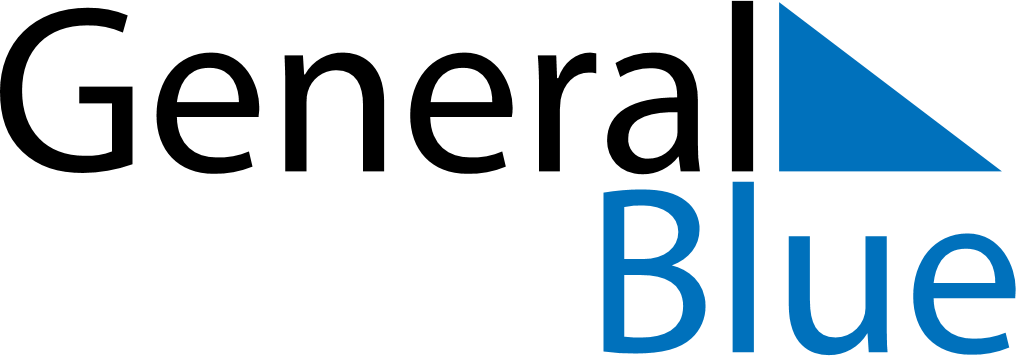 December 2026December 2026December 2026December 2026GermanyGermanyGermanySundayMondayTuesdayWednesdayThursdayFridayFridaySaturday1234456789101111122. Advent13141516171818193. Advent20212223242525264. AdventChristmas EveChristmas DayChristmas DayBoxing Day2728293031New Year’s Eve